01-457 Автомобиль-линейка с рукавной катушкой Второй части пожарной команды г. Уфы на шасси Руссо-Балт модели Е 15/35 XVII серии (1914-15 г.), боевой расчет 10, 35 лс, до 75 км/час, 1 экз., г. Уфа, изготовлен в 1920-е г.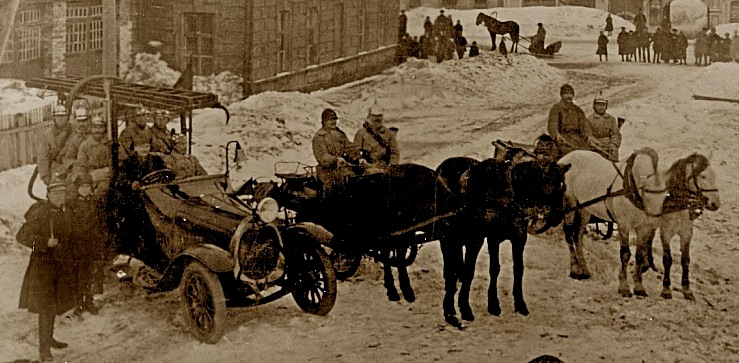 Некоторые фото пожарной команды г. Уфы от Валентина Виноградова на https://vk.com/album-11785252_133193553 На мой запрос о прототипе этого Руссо-Балт C24/40, уважаемый мастер сообщил, что информация имеется, но совершенно секретна, и прислал почему-то замаранное фото, хотя они есть в свободном доступе. Понимая абсурдность подобного запрета в отношении изделия, претендующего на звание «масштабной модели автомобиля» (какого?), можно предположить, что информации нет. Тем более, что, в противоположность этой ситуации, о прототипах своих предыдущих двух пожарных Руссо-Балтов мастер предоставил информацию, позволяющую при помощи С. В. Кирильца однозначно определиться с прототипом. За что ему и, конечно же, выдающемуся историку «русского автомобилизма» признательность и уважение.  Вот мнение Станислав Васильевича об этом автомобиле из Уфы, из переписки на sammler.ru:«Stanislaus_IRAO (Freistaat Bayern) 07 Февраль 2012:  Уникальнейшая фотография!!! Как историк русского автомобилизма не могу пройти мимо! Дело в том, что это отечественная машина "Руссо-Балт" модели Е 15/35, хотя радиатор немного странный (они были овальные, но нижняя часть другая). В пожарную переделан уже после революции. Можно узнать подробности по этому снимку: кто, где, когда? С/у, Станислав Кирилец kiriletz@t-online.de.Ответ от Очаковец 10 Февраль 2012: Станислав, поищу... Это фото пожарной команды г. Уфы, я делал большую тему на ПУГОВИЦЕ, года 2 назад.»Жаль, но пока более ничего не нашел. Возможно, есть информация в музее ПО г. Уфы, похоже фото 11(3) оттуда.Однако, мастеру большое спасибо - назвал модель неправильно, а сделал, насколько это было возможно, правильно. Хотя заставил меня изрядно попотеть в поисках информации.Привет из 1920-х годов.Из книги «Борьба с пожарами на фабриках и заводах», автор Вассерман М. Н., Л, 1928 г. «Насосный автомобиль с катушками для рукавов, достаточным количеством мест для перевозки команды, выдвижной лестницей и штурмовками, набором ломового инструмента и мелкого оборудования - является самым рациональным типом пожарного хода для фабрики или завода, могущего, в случае нужды, оказать также помощь соседним предприятиям и домам. Соединяя в себе несколько конных ходов и удовлетворяя самым разнообразным назначениям,такой универсальный автомобиль заменяет собою целый конный обоз, что весьма важно с экономической стороны, в смысле экономии в людях, лошадях и в ходах. Эта экономичность автомобиля делает приобретение его в высшей степени рациональным, несмотря на крупные первоначальные затраты. Затраты эти могут быть значительно снижены в том случае, если автомобиль будет собран и оборудован хозяйственным способом.»Из Шугуров Л. М. «Погоня за Руссо-Балтом», М. 2004. Освоить автомобиль модели «Е15-35» РБВЗ собирался давно - недаром в его проспектах 1913и 1914 г. эта модель уже фигурировала, но характеристики ее появились только в 1914 г.,а снимки отсутствовали, так как не существовали сами автомобили. Между прочим, заводпланировал выставить новую модель в мае 1913 г. на международной выставке в Петербурге, но в действительности начал изготовлять ее лишь в конце 1914 г.Руссо-Балт Е 15/35.Из статьи «Первенец российского автопрома» на modelist-konstruktor.com. 11.10.2012.  Автор Игорь Eвстратов. Весьма интересным был автомобиль Руссо-Балт Е15-35, проектировавшийся на замену модели С24-40 и по совершенству конструкции превосходивший предшественника. Прежде всего, двигатель, выполненный по моноблочной схеме расположения цилиндров; клапаны его (боковые, как у других машин выпуска РБВЗ) были смонтированы лишь слева. Привод распредвала осуществлялся бесшумной пластинчатой цепью вместо шестерён – такая конструкция привода возродилась в нашей стране лишь в 1945 году на двигателе автомобиля ЗиС-110. В системе охлаждения подача воздуха, помимо 4-лопастного вентилятора, производилась также маховиком, оснащённым винтообразными спицами. Была также доработана и система смазки – масло ко всем парам трения подавал насос, а запас масла находился не в отдельном маслобаке, а так же, как в современном моторе, в поддоне картера. 4-ступенчатая коробка передач, сцепление с обратным конусом, а также червячный рулевой механизм, применённые на Е15-35, были весьма широко распространены в автостроении тех лет. Реже встречалась конструкция карданного вала, заключённого в трубу, которая жёстко, без шарнира, соединялась с балкой заднего моста и передавала толкающие усилия непосредственно на поперечину рамы. На задние же рессоры эти усилия не передавались, а концы каждой из рессор соединялись с рамой серьгами. Ещё один интересный элемент, тоже новый для РБВЗ, – использование в передней подвеске резиновых амортизаторов. Ширина модели Е15-35 осталась такой же, как у С24-40, хотя колея была увеличена до 1400 мм. До 3250 мм удлинилась колёсная база, что позволило с комфортом разместить в более просторном кузове три ряда сидений. Двигатель модели Е15-35 рабочим объемом 3684 см3 развивал мощность 35 л. с. при частоте вращения коленвала 1500 об/мин. Это позволяло машине, снаряжённая масса которой не превышала 1500 кг (напомним, у С24-40 – 1950 кг), достигать скорости 75 км/ч. Ко всему, машина оказалась на 25% экономичнее С24-40, расходуя 18 литров бензина на 100 км пути.Из истории Второй части пожарной команды г. Уфы. (При помощи: Иванов Алексей на www.promegalit.ru/publics.php?id=899 и ufacity.info/press/news/137764.html) В 1878 году в городе Уфе на базе вольного пожарного общества, образованного в 1877 году, была создана пожарная часть № 2. Строительство здания пожарной части с каланчой в 32 метра по улице Центральной, 67 (ныне Ленина) началось в 1904 году по инициативе пожарных-добровольцев, а завершилось три года спустя. На первом этаже здания размещался обоз, на втором этаже – служебные помещения. С правой стороны основного здания было пристроено одноэтажное бревенчатое помещение, где размещалось 4 пожарных конных хода и 8 лошадей. В левой части пожарного депо было пристроено здание, куда переехало Уфимское Вольное пожарное общество. Во время Первой мировой войны в 1915 году в здании содержали военнопленных.    Во дворе было построено двухэтажное здание, где жили служители и дежурили члены Добровольной пожарной дружины. Здесь же устраивались строевые смотры, праздничные мероприятия. На каланчу была проведена труба, по которой с постовым велись служебные переговоры. Заметив дым от пожара, постовой дергал проволоку, проведенную с каланчи в дежурное помещение. По тревожному сигналу запрягали обоз, после выезда которого на штанге – вертлюге вывешивался специальный шар. Если 1 - пожар имел малые размеры, если 2 - 3 пожар был большим. Видя это, постовые других частей вызывали свои обозы на подмогу - так описывается работа огнеборцев в архивных хрониках. После революции в 1918 году в здании Уфимского вольного пожарного общества разместили 4-й участок милиции. В декабре 1919 года пожарная часть Уфимского добровольного пожарного общества в составе 8 служителей, 6 конно-бочечных ходов, 8 лошадей, 1-й линейки и фургона по распоряжению горисполкома была передана в ведение городской пожарной команды.   С 1-го мая 1921 года штат пожарной части увеличился до 28 человек и установлено трехсменное дежурство. В здании части провели электричество, установили телефон. В 1923 году численность личного состава части достигла 48 человек, а в левом крыле депо был открыт кинотеатр «Факел», который функционировал до 1929 года. В начале 30-х деревянное здание части разобрали. Вместо него возвели двухэтажное кирпичное здание на 4 выезда. Характеристики автомобилей Руссо-Балт.Условные обозначения:Прочерк - означает отсутствие данных.Расположение клапанов: БД - боковое, двустороннее; БО - боковое, одностороннее.Система охлаждения: Н - водяная с насосом, Т - водяная, термосифонная.Система смазки: Р - под давлением с распределением масла рампой, А - под давлением с автоматическим распределением масла. Главная передача: Ш - коническими шестернями, Ц - цепями.Тормоза: ВК - внутренний (т.е. в барабане), с колодками; НК - наружный с колодками; ВЛ - внутренний с лентами.Подвеска колёс: ПР - полуэллиптические рессоры, ТР - три-четверти эллиптические рессоры; цифра указывает на число рессор.Производство автомобилей на РБВЗ по сериям и моделям в 1909-18 г.По данным заводского журнала сдачи готовой продукции.ПоказателиК12-151909 - 1910К12-201911 - 1913К12-241914Е15-351914-1915Число мест4445Грузоподъёмность, т----Число цилиндров4444Диаметр цилиндра, мм80808095Ход поршня, мм110110110130Рабочий объём цилиндров, см32211221122113684Расположение клапановБОБОБОБОКарбюраторРБВЗРБВЗРБВЗЗенитМаксимальная мощность, л.с.15202435Частота вращения, об/мин.1500150016001500Система смазкиРРААСистема охлажденияТТТНЧисло передач3334Главная передачаШШШШРазмер шин, мм:передних810x90810х 100810х100880х120задних810x90810х 100810 х100880х120Ручной т ормозВЛВЛВЛВКНожной тормозНКНКНКВКПодвеска колёс:переднихПР-2ПР-2ПР-2ПР-2заднихТР-2ТР-2ТР-2ТР-2Колёсная база, мм2665266528553250Место для кузова, мм2300230024002810Колея колёс, мм1260126012601400Ширина рамы, мм800800800-Снаряжённая масса, кг:1190119012301500Скорость, км/ч50606575Запас бензина, л-805377Расход бензина, л/100 км--16,518СерияМоделиМоделиМоделиМоделиМоделиМоделиВсегоПоставкиСерияС24К12Е15Д24М24Т40Всегов армиюI2-----2-II-2----2-III10-----10-IV30-----30-V-39----391VI----6-65VII56-----5626VIII-----5920IX--------X-1----1-XI-40----4040XII54-----5441XIII86--123-10165ХШ-бис53-----5352XIV---6-202619XV----10-1010XVI1--9--1010XVII--71---7164XVIII53-----5349Всего34514171271920623402